BIOL 2301 (Anatomy & Physiology, Level 1) - Lecture			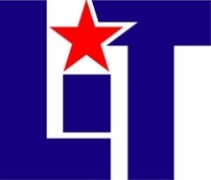 Credit: 3 semester credit hours (3 hours of lecture)Prerequisite/Co-requisite: Successful completion of required college entrance tests; must be enrolled in BIOL 2101 (lab) at the same timeCourse Description:A study of the regions/planes of the body, cells, tissues, integumentary system, skeletomuscular and neurological systems of the body.Recommended Text(s) and Materials:Human Anatomy & Physiology by Elaine Marieb, Pearson Publishing, 8th edition or most current edition. ISBN-10: 0805395695The Anatomy Assignment, Level 1 edition 2, by Stephanie Lanoue. Kendall-Hunt Publishing, 2014. ISBN: 9781465251015.Course ObjectivesUpon completion of the course, the student will be able to:Use anatomical terminology to identify and describe locations of major organs of each system covered.Explain interrelationships among molecular, cellular, tissue, and organ functions in each system.Describe the interdependency and interactions of the systems.Explain contributions of organs and systems to the maintenance of homeostasis.Identify causes and effects of homeostatic imbalances.6.   Describe modern technology and tools used to study anatomy and physiology.Core ObjectivesCritical Thinking Skills: To include creative thinking, innovation, inquiry, and   analysis, evaluation and synthesis of informationCommunication Skills: To include effective development, interpretation and expression of ideas through written, oral, and visual communicationEmpirical & Quantitative Skills: To include the manipulation and analysis of numerical data or observable facts resulting in informed conclusionTeamwork: To include the ability to connect choices, actions, and consequences to ethical decision-makingPersonal Responsibility: To include ability to connect choices, actions and consequences to ethical decision-making      Course Outline            I. Human Body Intro                A.  Homeostasis       1. Problem-solving scenario                   2. Body system and examples                B. Regional and Descriptive Terms that describe the human body                   1.Correct anatomical position                   2. Practice and diagramming                C. Planes of the Body                      1. Demonstration of planes using paper                   2. Interpretation of x-ray, CT scans and MRI images             II. Cells                A. Structures                   1. Organelles within an animal cell                   2.  Features of the plasma membrane                   3. Cytoskeleton components                B. Functions                   1. Physiology of the organelles                   2. Physiology of the plasma membrane                   3.Physiology of the cytoskeleton components                C. Mitosis                  1. Stages                  2. Special terminology                  3. Cancer – mitosis gone wrong             III. Tissues               A. Main types of epithelial tissue                  1. 3 basic types                  2. Characteristics of each               B. Other tissues of the body                  1. Pseduostratified                  2.Stratified tissues             IV. Integumentary System               A. Skin                    1. Layers of the epidermis and specialized cells within those layers                    2. Dermis and its components                    3. Hypodermis               B. Appendages                   1. Hair                   2. Nails              V. Bones and Skeletal System               A. Basic Shapes of Bones                   1. How to classify bones                   2. Practice activity               B. Bone Markings                    1. 18 different bone markings                    2. Practice activity                    3. Location on skeleton         VI. The Skeleton               A. Bones of the axial skeleton                   1. Skull                   2. Ribs and vertebrae                   3. Pelvis               B. Bones of the appendicular skeleton                   1. Arms, wrists and hands                   2. Legs, ankles and feet               C. Joints               D. Synovial joints                   1. Characteristics                   2. Synovial fluid               E. Other joints                   1. Hinge                    2. Pivotal                   3.Saddle                   4. Ball-n-socket, etc.                 F. Movements of Joints                      1. Class demonstration                       2. Practice activity               VII. Muscles and Muscle Tissue                       A. Introduction                          1. Physics behind muscle movement                          2. 3 basic types of muscle                       B. Characteristics of Muscle Tissue                          1. striations of skeletal muscle                          2. specialized branching of cardiac muscle                       C. Related muscle terms            VIII. Muscular System                     A. Major muscles (anterior)                     B.  Major muscles (posterior)           IX. Fundamentals of the Nervous System                A. Neurons                    1. Anatomy of the neuron                        2. Physiology of the neuron                B. Neuroglia and supporting cells of the nervous system                    1. Einstein’s brain versus most humans; latest research findings                      2. 6 types of neuroglia and their locations and characteristics                            C. Central Nervous System                    1. Structures of the Brain                        2. All the parts of the brain, their locations                    3. Distinguishing characteristics                    4. Functions                    5. Physiology                    6. Hormones related to certain structures                            D. Peripheral Nervous System                     1. Structures                     2. cranial nerves                      3. thoracic nerves                     4. lumbar nerves                     5. Functions                     6. Physiology                     7. Reaction times/ reflex     Grades/ Grading ScaleA =	900 – 1000 pointsB = 	800 – 899 pointsC =	700 – 799 pointsD =	600 – 699 pointsF =	599 or belowCourse Evaluation (Summary)MRSA scientific commentary paper	5%        Current Event (Individual presentation)  5%	Exams 					60%      Group Presentation			     20%Quizzes				10%      Course Requirements (Summary)      Be prepared to complete:             Reading and writing assignments             Quizzes             Research Group Presentation (Power Point) - Assigned topics             Research current event with individual presentation                          Major Exams             Watch videos and complete PowerPoint notesCourse PoliciesGeneral:Students must provide their own textbooks, writing instruments, and other necessary supplies for classes including scantron answer sheets for exams and quizzesStudents are expected to read textbook chapters and watch all recorded class lectures on video (found at lanoue.webstarts.com) prior to each classNo food or drinks will be allowed in the lecture classroom.Students must respect one another and all faculty. Disruptive behaviors like excessive talking off topic, surfing/texting on your cell phone not related to class participation will not be tolerated and the instructor reserves the right to ask you to leave the classroom.LIT has a policy that children are not to attend class with you for liability reasons.If you would like to ask a question or contribute during class, it is helpful to raise your hand prior to speaking.You are responsible for taking an active role in the learning process, being present in class, studying 6-9 hours per week, having assignments 100% ready on time, keeping track of your own returned papers/grades, and participating during class activities.Attendance:Absences must be limited to serious illness and/or immediate family emergencies.Tardiness is highly discouraged. Excessive tardiness (more than 10 minutes/class for more than 3 consecutive classes) will result in an absence being awarded on the 4th tardy.In the event that LIT is forced to cancel classes due to inclement weather, notification of closures will be made through local radio and TV stations. Please do not contact me directly.Sign the roll sheet for every class. Do not sign for anyone else. Perfect attendance = + 10 bonus points for the semester. Perfect means perfect (not catching another class time or bringing a written excuse for being absent).The instructor reserves the right not to administer an exam (or quiz) for any student more than 15 minutes late to class.Policies associated with Assignments:  All assignments are due when stated. Be ready (have things printed out and stapled and ready to turn in). I do not accept email submissions where I have to print out your assignments. It is your responsibility to already have everything printed out. No late assignments accepted. Assignments due are to be turned in during your class time (submitted at the same time with everyone else’s assignments).Policies associated with Examinations:  All exams will be on the dates specified unless the instructor makes a change. In case of an absence on exam day, the exam grade will automatically be a ‘dropped’ grade. However, only one exam grade may be dropped per semester. The same holds true for quizzes.Students are responsible for material in instructor Power Points, handouts and on videos found on the course website.  Exam questions may come from this material.There are no make-ups for either a missed test or a missed quiz. The lowest quiz test grade and the lowest quiz grade will be automatically dropped. Academic DishonestyCheating and Plagiarism are two types of academic dishonesty. Cheating is taking an examination or test in a dishonest way, as by improper access to answers. Plagiarism is taking someone else’s work and misrepresenting it as your own. Student’s work should always be his/her own unless participating in a group project. Cheating and/or plagiarism will result in disciplinary action; i.e., zero on assignment/exam or an F in the course, expulsion, etc. Drop/Withdrawal:The student is responsible for initiating the drop/withdrawal process. Please refer to the LIT Catalog for the Institute policy on student or instructor initiated withdrawal. Students with Disabilities:The Americans with Disabilities Act of 1992 and Section 504 of the Rehabilitation Act of 1973 are federal anti-discrimination statutes that provide comprehensive civil rights for persons with disabilities. Among other things, these statutes require that all students with documented disabilities be guaranteed a learning environment that provides for reasonable accommodations for their disabilities. If you believe you have a disability requiring an accommodation, please contact the Special Populations Coordinator, (409) 880-1737 or visit the office located in the Cecil Beeson Building. Course Calendar - Course Schedule (Tentative)Contact Information  I prefer email to phone messages. Please email me at:salanoue@lit.edu       NOTE: Please Do NOT email me through Blackboard.Office Hours (for student consultation) – please let me know if you are stopping byMon 11:15am – 12:15pmTues 10:30-10:50 am and 3:20-3:30pmWeds 11:15am – 12:15pmThurs 10:30 - 10:50am and 3:20-3:30pmFriday – by appointment onlyOffice Location: MPC 237Grades are calculated by adding up your points throughout the semester:Four major exams (the best 3 exam grades are kept; lowest grade is dropped = total 600 pts or 60%)               Exam I   = 200 pts        *lowest major exam grade automatically dropped               Exam II  = 200 pts         (if you are absent, that is your dropped grade for the               Exam III = 200 pts           semester); No make-up exams               Exam IV = 200 ptsQuizzes (3 are given; the best 2 grades are kept  = total 100 pts or 10%)    Quiz 1 = 50 pts    Quiz 2 = 50 pts          * lowest quiz grade automatically dropped (if you are     Quiz 3 = 50 pts           absent, that is your dropped quiz); No make-up quizzesOne scientific commentary paper = 50 pts or 5% (No late work accepted)One individual current event = 50 pts or 5% (No late work accepted)Successful participation in a group research project/ presentation = 200 pts or 20% (No late work accepted)      Total possible semester points = 1000 pointsIMPORTANT! You are expected to complete all video lectures and associated PowerPoint notes BEFORE you come to EACH class! You are also expected to read your spiral workbook and answer the questions for each chapter weekly. During class, we will be busy with activities related to the video lectures and spiral workbook readings/associated questions. If you have not watched and prepared – plain and simple… you will be absolutely LOST and it will show. This course requires 6-9 hrs of prep/ study time per week minimum. Class participation 100% required.